Sauce béarnaise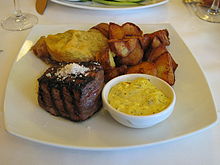 Sauce béarnaise accompagnant un pavé de bœuf.La sauce béarnaise1, ou la béarnaise2, est une sauce émulsifiée chaude à base de beurre clarifié, de jaune d'œuf, d'échalote, d'estragon et de cerfeuil, servie pour relever les viandes. C'est une variante de la sauce hollandaise.Sommaire  [masquer] 1Origine2Notes et références3Voir aussi3.1Articles connexes3.2Liens externesOrigine[modifier | modifier le code]Contrairement à ce que laisse penser son nom, cette sauce n’est pas originaire du Béarn, mais de la région parisienne. Elle a été créée par hasard le 24 août 1837 par Collinet, cuisinier au Pavillon Henri IV à Saint-Germain-en-Laye. Une réduction d’échalote ratée fut rattrapée par le chef qui réalisa une émulsion avec du jaune d’œuf.[réf. nécessaire] Interrogé par les clients sur le nom de cette nouvelle sauce, il improvisa celui de « sauce béarnaise », son regard s’étant porté sur le buste d’Henri IV qui trônait dans la salle3,4. D'après le Pavillon Henri IV, le 24 août 1837 est la date à laquelle le cuisinier Collinet aurait inventé par hasard la recette des pommes soufflées lors de l'inauguration de la ligne de chemin de fer de Paris (Saint-Lazare) à Saint-Germain-en-Laye : ce n'est que « plus tard » qu'il aurait « mis au point la recette de la sauce béarnaise »5.